HISTORIA KLASA 6AWitam uczniów klasy 6a.Temat 1-2. Po trzecim rozbiorze Polski.
1. Przeczytaj tekst podręcznik str.234-237 i odpowiedz na pytania zawarte w kartach pracy (załączniki poniżej). 
Nie odsyłaj prac. Wybiorę uczniów, którzy 22.05.2020 prześlą do mnie zadania.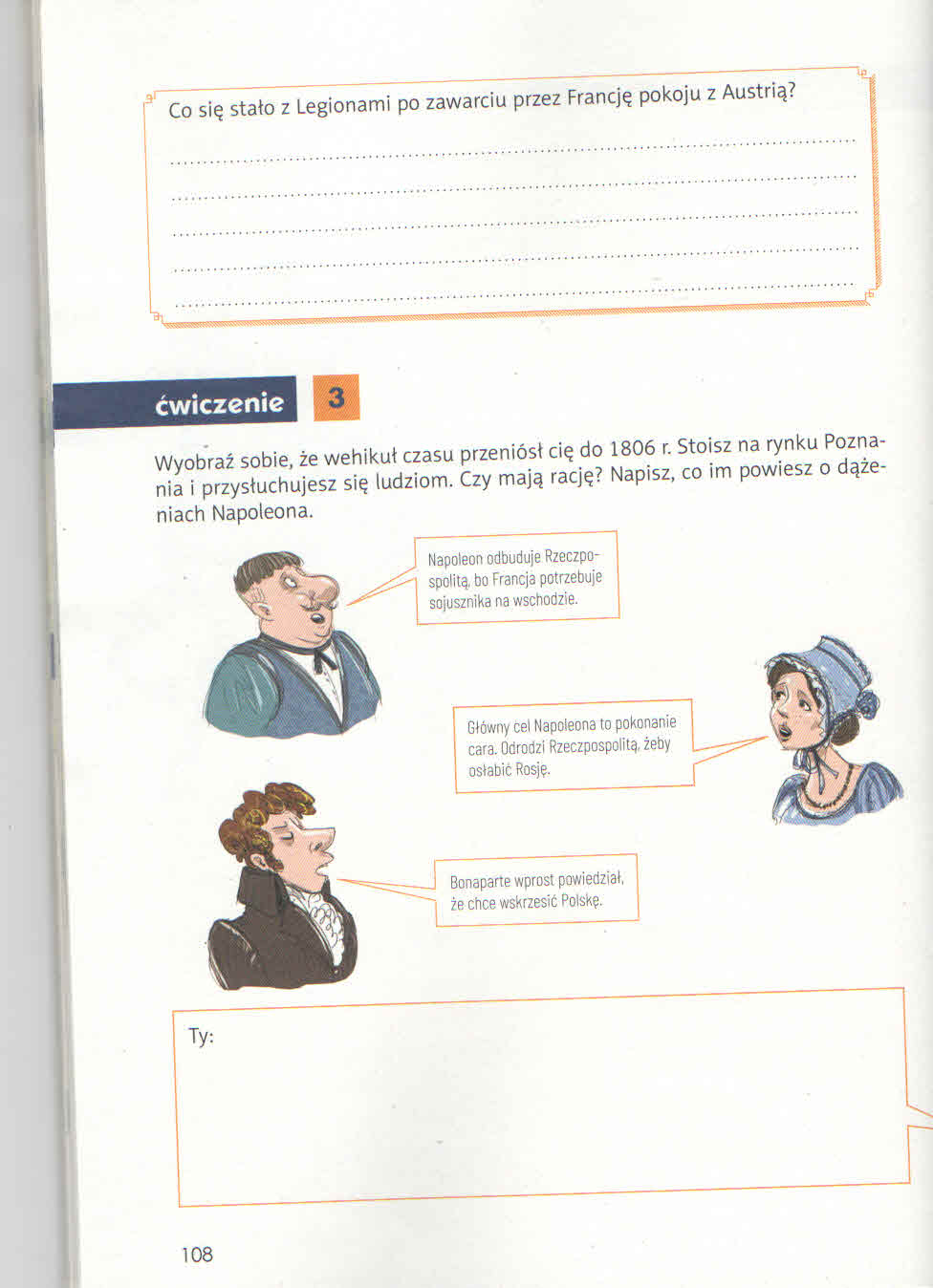 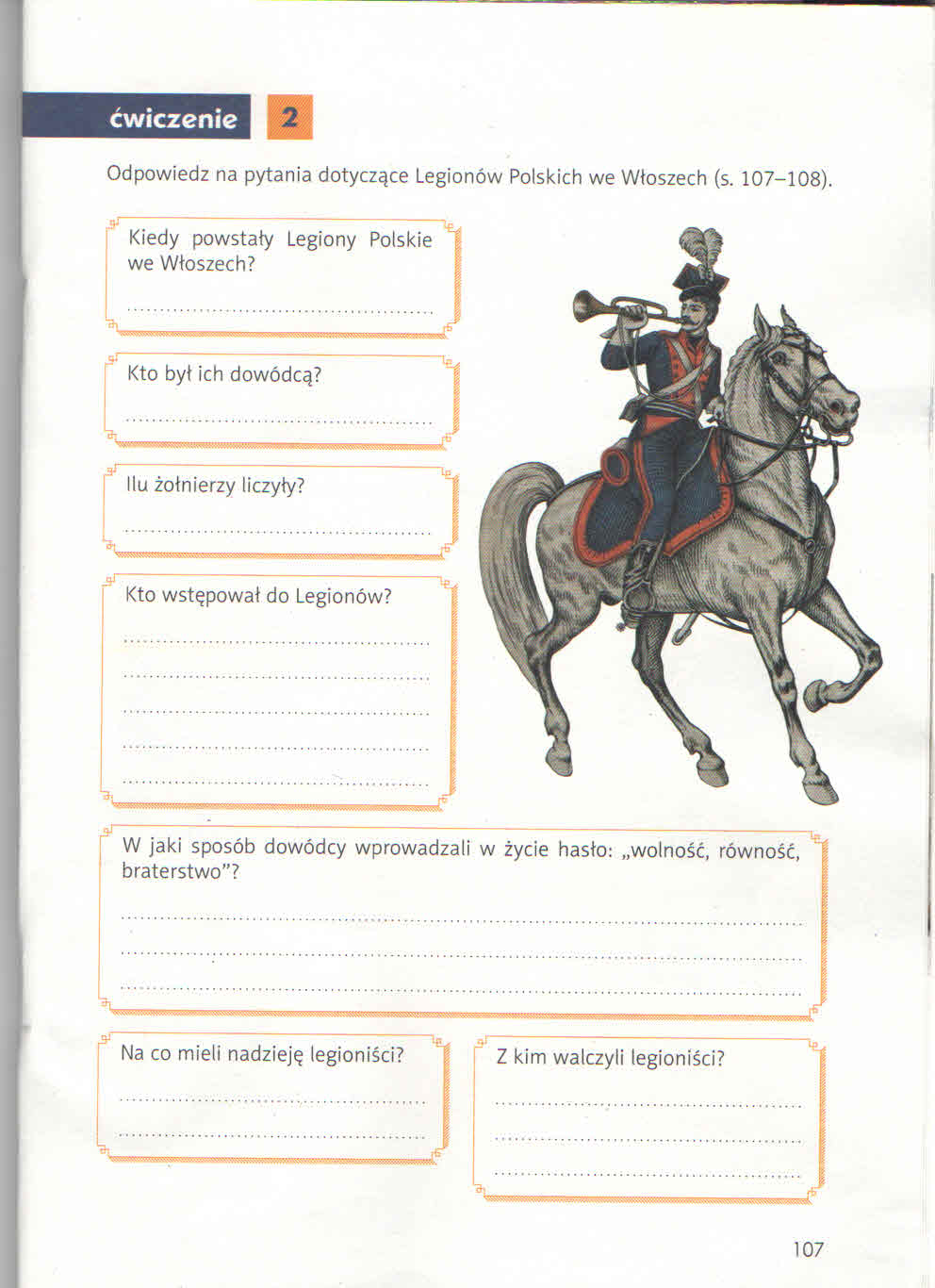 